Public Notice No. 17-001Public Notice Under Rule 51.332CenturyLink’s Internet address: http://www.centurylink.com/wholesale/networkdisclosures.htmlCopper Retirements in Florida, Ohio, Virginia, and Wisconsin.First Implementation Date:	July 30, 2017Original Date Posted:	February 3, 2017Summary:	Copper Retirements are necessary to respond to various factors in the Outside Plant, including road construction, maintenance problems, and growth accommodation.  Replacement cables may be either copper or fiber.  Specific information will be provided with each disclosure.	Description of any changes in rates, terms or conditions that will accompany the planned change(s):  	As a general matter, the retirement of these copper facilities will not result in changes to rates, terms and conditions in cases where the affected service is converted to a like-for-like service that is available on the replacement fiber or copper facilities.  Interconnecting entities, however, should review the applicable tariff or agreement for certain terms that may apply specifically in cases where the service is provisioned on fiber.  In cases where interconnecting entities elect to replace the affected service with an alternative service that CenturyLink QC offers on fiber facilities, the rates, terms and conditions will be as set forth in the tariff or agreement under which CenturyLink offers the replacement service that the interconnecting entity selects.  CenturyLink, separately from this notice, will provide interconnecting entities with further information regarding service migration options that CenturyLink offers.Locations, Timing of Deployments & Interface Requirements:  	The following gives additional details on the copper retirement(s):	Additional Information: 	Any person desiring additional information in conjunction with this Public Notice can contact:Abdennaceur BoudhaouiaRegulatory Compliance Director303-707-8561  Jamal.Boudhaouia@CenturyLink.com700 West Mineral AveLittleton, CO 80120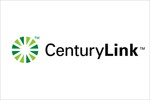 STATEPLANNED COMPLETION  OR RETIREMENT DATEDA (s)Job #ReplacingFLLehigh AcresLHACFLXA7-30-20171204N.088416Growth in distribution area requires CenturyLink to cut facilities to fiber fed digital loop carrier system (DLC). After the cut to DLC, copper reliant services, such as non-loaded copper loops will not be supported. All other types of unbundled loops will still be available.  FLFt. Myers BeachFTMBFLXA7-30-201710071008200120076120BN.095959N.095972N.095978N.096002N.051468Growth in distribution area requires CenturyLink to cut facilities to fiber fed digital loop carrier system (DLC). After the cut to DLC, copper reliant services, such as non-loaded copper loops will not be supported. All other types of unbundled loops will still be available.  OHNorth BentonNBENOHXA7-30-2017R07N.129961Growth in distribution area requires CenturyLink to cut facilities to fiber fed digital loop carrier system (DLC). After the cut to DLC, copper reliant services, such as non-loaded copper loops will not be supported. All other types of unbundled loops will still be available.  VACharlottesvilleCHVLVAXA7-30-2017CM73CM421N.135075N.108988Growth in distribution area requires CenturyLink to cut facilities to fiber fed digital loop carrier system (DLC). After the cut to DLC, copper reliant services, such as non-loaded copper loops will not be supported. All other types of unbundled loops will still be available.  WIPark FallsPKFLWIXA7-30-2017N/AN/AN.065553N.118215Growth in distribution area requires CenturyLink to cut facilities to fiber fed digital loop carrier system (DLC). After the cut to DLC, copper reliant services, such as non-loaded copper loops will not be supported. All other types of unbundled loops will still be available.  WIWabenoWABNWIXB7-30-2017N/AN/AN.122026N.117963Growth in distribution area requires CenturyLink to cut facilities to fiber fed digital loop carrier system (DLC). After the cut to DLC, copper reliant services, such as non-loaded copper loops will not be supported. All other types of unbundled loops will still be available.  WILaonaLAONWIXD7-30-2017N/AN/AN.127410N.127411Growth in distribution area requires CenturyLink to cut facilities to fiber fed digital loop carrier system (DLC). After the cut to DLC, copper reliant services, such as non-loaded copper loops will not be supported. All other types of unbundled loops will still be available.  